Make a Flying BatInstructions:SetUp Station!Place scrap paper on table where you plan to work. Do project on top of this sheet, in order to protect surface of table from markings of pencil.Make It!Cut out your template pieces.Fold your full sheet of black construction paper in half. Match the flat edge of your bat wing up to the folded side of your black construction paper. Trace wing onto the black construction paper. Then, trace the rest of the template pieces onto the color of paper it was assigned.Wing, Head, Ear (2x), and Finger Holder (2x) – Black PaperEye (2x) and Mouth – White PaperNose and Inside of Ear (2x) – Pink PaperCut out pieces. Next, glue one end of a finger holder, wrap around your finger until the other end meets, and hold the glued end to it for 30 seconds or until it holds itself. (Repeat this process with the other finger holder.) After, put glue in one area of your finger holder and then press it to the middle of one of the bat wings. (Repeat this process on the second wing.) Add glue to the pink inside for each ear and then place each in the middle of the ears. After that, add glue to the bottom of the ears and glue them to the top of the bats. Flip over the bat wings, add glue between wings, and then place the head between the wings with the ears face towards the middle point. (Be sure the finger holders are on the reverse side.) Continue gluing the eyes, nose, and mouth on the bats head. Finally, let your project dry for a minute before flying your bat. Project template provided on next page…Reference: Paper Magic. (2020, September 17). Flying bat paper craft (Facebook Post). Retrieved from https://www.facebook.com/papermagicreny/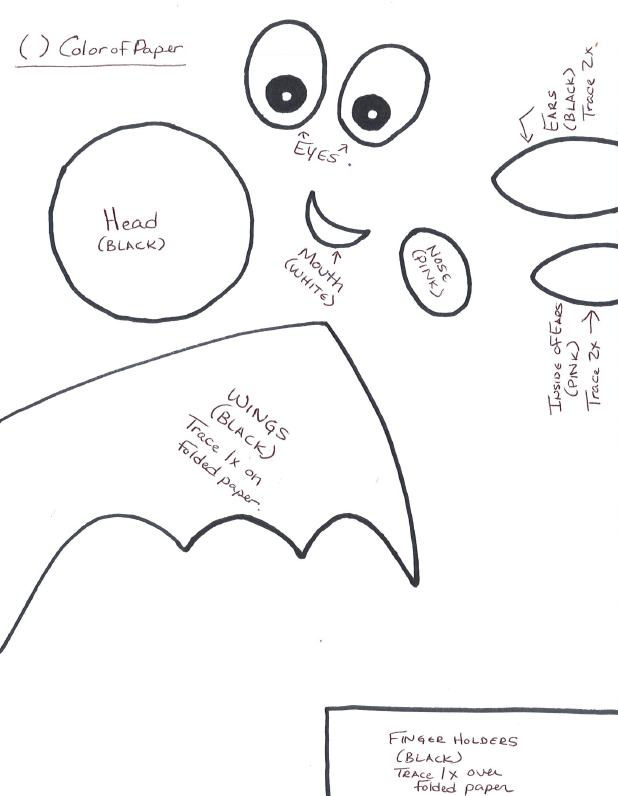 